基隆市政府(113年度)基優盃海上吸塵器競賽計畫書基隆市政府113年度基優盃海上吸塵器競賽計畫書壹、依據基隆市智慧教育2.0三年(111、112、113)計畫辦理。貳、緣起近年來隨著經濟蓬勃發展，人類所製造的垃圾愈來愈多，垃圾隨著洋流四處漂流而形成了無法消失的海洋廢棄物。2019年全台海岸線淨灘活動努力清出了37噸海洋廢棄物，但仍遏止不了大量海廢不斷增加。且經調查發現近7成的海廢跟「飲食」有關，尤其是塑膠瓶蓋、塑膠吸管、保特瓶、塑膠提袋、免洗餐具、外帶飲料杯等都名列海廢前十名。海洋生物因為誤食塑膠廢棄物，或是被廢棄魚網纏繞死亡，都足以顯示海洋塑化危害整個海洋生態系統。大至鯨魚、小至浮游生物，都把塑膠垃圾和其中的化學物質吞進肚裡，當人類再吃下魚、蝦、蟹時，經由食物鏈間接造成人類身體危害，地球也面臨海洋生物資源枯竭的危機。思考一下，這些一次性的塑膠製品你今天用了幾樣？你是否也是讓海洋生病的幫兇之一？我們沒辦法回到過去，但從現在起到未來的每一天，你可以為海洋做的不只是淨灘淨海，更應該從源頭做起。一起減少垃圾、減塑生活，永續海洋即刻開始！參、目的因應環境教育規劃主題「地球日」，以基隆市學生為參與對象。近年來海洋垃圾不斷增加，許多團體紛紛舉辦淨灘活動，啟發大眾環境保育意識。藉此教育大眾海洋資源多樣性的價值，推廣海洋教育引導大眾親近海洋、認識海洋、保護海洋，強化大眾正視日益嚴重的海洋問題並提升改善地球環境的意識，重視環境生態、環境保育、並發展環境永續。本次競賽透過相關物聯網控制板(Arduino、Raspberry Pi、Linkit7697...)，製造出能打撈漂浮在海上廢棄物的「海上吸塵器」，藉由競賽實踐maker精神，結合綠能源、環保議題等跨領域整合，培養學生環境行動技能、提升環境行動經驗、建立環境概念知識及環境倫理價值觀。面向人工智慧（Artificial Intelligence, AI）時代，科技大爆發，帶來世界、生活劇變。STEAM新素養，讓科技潮流能自然而然融入生活中，成為全球中小學教育新方向。鼓勵學生認識科技新知，促進多元學習。培養孩子勇敢迎向改變、主導未來。肆、計畫目標為提高全民環境及科技素養，輔導學生落實科技教育以及鼓勵教師與學生進行創意實作。其具體目標為：一、激發學生對科技設計與製作之興趣與潛能。二、提高學生科技之思考力、創造力、合作問題解決能力與關鍵能力。三、培養學生對環境保育及科技教育之正確觀念及態度。四、增進師生研習機會，倡導從小到大的科技實作風氣。五、培養學生環境覺知與敏感度。六、建立學生環保概念知識及環境倫理價值觀。七、培養學生環境行動技能、提升環境行動經驗。八、促使大眾重視實作科技、環境教育。九、將科技教育與環境教育之整合，推廣由科技創造環保生活。十、推動十二年國教科技領域課程、自造教育、環境教育、海洋教育。伍、參加對象高中職組：開放全國公私立高中職及其指導老師參與。國中小組：限基隆市公私立國中小學生及教師報名。幼兒園組：基隆市公私立、非營利幼兒園個人報名。陸、報名資訊： 報名期限：自公告日起至113年6月14日(星期五)下午17時止。報名結果公告：預計113年6月28日前於活動網站公告。報名方式： 採線上報名 https://outstanding.kl.edu.tw/ocean/signup報名限制：指導教師及學生不得跨校組隊報名。以校為報名單位，每校至多三組隊伍參賽(幼兒園不受此限)。每隊報名人數至多4位學生、2位指導教師(幼兒園組採個人報名)。若報名額滿，各組將依報名順序決定錄取順序。柒、競賽時間及地點： 競賽日期：113年7月5日(星期五)。競賽地點：國立海洋科技博物館捌、競賽場地及規則： 高中職組競賽場地：1.遙控組：參賽者於海科館國際會議廳以無線網路連線方式進行遙控。2. 船隻自行放入水池進行，水池大小為6m*5m*0.8m。競賽規則：參賽隊伍製作一艘模擬能打撈海上漂浮廢棄物的「海上吸塵器」參賽，依照所蒐集到的寶特瓶數量作為評比標準。隊伍需操控船隻皆須使用無線網路連線方式遙控船隻。進入寶特瓶聚集區，打撈寶特瓶後船隻回到起始線才可將寶特瓶拿出放置於岸上蒐集。船體及材料限制：可用半成品組件，但禁止使用市售模型參加競賽，請儘量使用環保材質製造船體(因競賽場地為海上，請留意船體的耐水性及耐用性，切勿使船體零件脫落掉入水中)。船體含馬達吃水最深不超過40cm，船體之長度、寬度皆不超過1公尺，高度不限。船體垃圾蒐集處需為可替換之容器或空間，與日常中垃圾桶可替換垃圾袋的概念相近，且應避免漂浮垃圾因船隻轉向而溢出。參賽隊伍之作品由隊伍自行放入水平面起始線處，參賽者於海科館國際會議廳以無線網路連線方式進行遙控。每場比賽由一隊隊伍進行限時5分鐘的打撈工作，比賽結束時計算岸上持有垃圾的分數。若有同分者，則再各自進行一次限時5分鐘的打撈。計分標準：約1000至3000ml寶特瓶：每個計為5分。約600至900ml寶特瓶：每個計為3分。約150至550ml塑膠瓶：每個計為1分。國中小組競賽場地：水池規格為直徑4公尺之圓形水池，將於海科館主體館廣場進行比賽。競賽規則：參賽隊伍製作一艘模擬能打撈海上漂浮廢棄物的「海上吸塵器」參賽，依照所蒐集到的模擬垃圾量作為評比標準。船體及材料限制：每隊自造船體之主體長度及寬度皆不超過50公分，船主體含可動作零件展開之長度及寬度皆不超過70公分。禁止使用市售模型參加競賽，請儘量使用環保材質製造船體。皆須使用遙控方式控制船隻，禁止使用線控船隻。船體垃圾蒐集處需為可替換之容器或空間，與日常中垃圾桶可替換垃圾袋的概念相近，且應避免漂浮垃圾因船隻轉向而溢出。因每隊晉級次數不同，所以請留意船體的耐水性。裁判宣告當場比賽的參賽隊伍入場後，參賽隊伍需將作品安置於抽籤決定的起始位置預備競賽，作品位置不得離開起始線(起始線將會以有色膠帶標示於水池邊緣，示意圖如下)。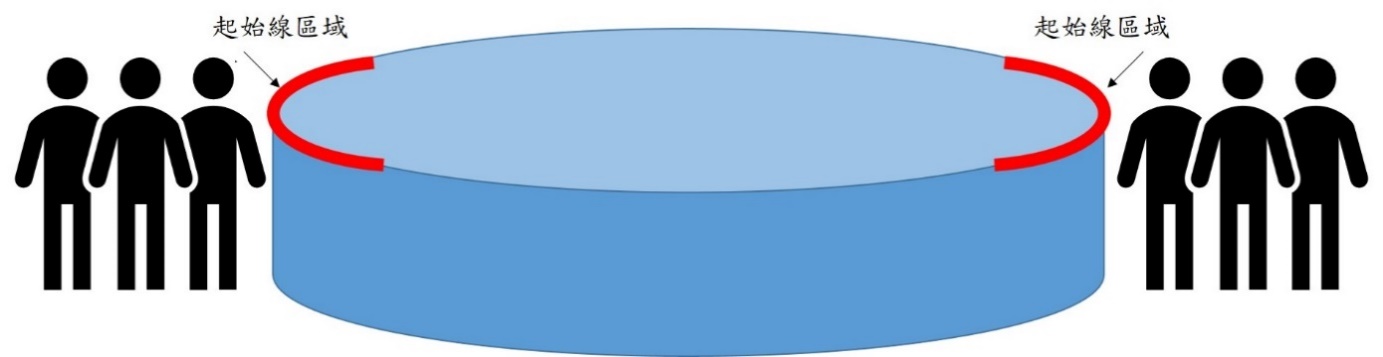 須將模擬垃圾(乒乓球或球池球)載回起始位置並使船身碰到起始線區域的水池邊緣，即可拿出球放置至指定的籃子中，比賽結束時計算籃子中持有球的分數。採單敗淘汰賽，每場競賽包含兩局比賽，每局限時1分30秒。而每局最後30秒為Bonus時間，當每局比賽進行至一分鐘時，現場人員會丟入3顆特殊垃圾。（當競賽隊伍過多時，主辦單位有權調整競賽時間。）當第一局結束後，雙方交換位置再進行第二局。若雙方各得一局呈現平手狀態，則進行第三局限時30秒之驟死賽。若兩隊比賽成績皆為0分，則兩隊皆不予晉級。若比賽期間雙方船隻互相纏住無法動彈，則由工作人員協助將船隻分開，此期間比賽時間將不予暫停。為提高國中組競賽難度，除上述規則外，船隻須加入AIot感測元件。(例如：安裝超音波距離感測器，船體若靠近牆面則警示燈亮起。)並於比賽水池內加入海上障礙物增加打撈任務的困難度，海上障礙物為尺寸大約為長40cm；寬30cm；高20cm的保麗龍箱，比賽時將放置2~4個保麗龍箱漂浮於水面上。計分標準：特殊垃圾：直徑7cm的紅色球池球，每個計為5分。大型垃圾：直徑7cm的球池球，每個計為3分。小型垃圾：直徑4cm的乒乓球，每個計為1分。幼兒園組：闖關場地：水池規格為長6公尺*寬2.5公尺之方形充氣水池，將於海科館主體館廣場進行比賽。大會將於競賽前公告各梯次開始時間表，請各隊伍於所屬梯次開始時間30分鐘前報到。闖關規則：各組採現場體驗DIY後，現場依序競賽，賽後現場頒獎。闖關獎勵：闖關隊伍每位學生皆可得精美獎品乙份。玖、競賽順序所有參賽隊伍以大會抽籤方式決定比賽場次及參賽位置順序。各參賽隊伍需依照抽籤順序進行比賽。需遵從比賽相關規定與裁判指示，不得要求變更參賽順序。拾、競賽流程競賽時程得視實際情形調整，將另行於基隆市政府教育處網站公布。若參賽隊伍有測試船隻的需求，請於12:00前於各組場地測試。幼兒園組各梯次開始時間及報到時間，待報名完畢後另行公告。拾壹、競賽獎勵比賽結果於當天公佈，並進行頒獎。競賽獎項及獎品：將依名次給予價值不等之獎品(詳如下表)，且每人及指導老師各頒獎狀1張。前列名額得由承辦單位視參賽隊伍數及競賽成績酌予調整。指導學生榮獲金獎、銀獎及銅獎之教師，由學校依權責敘嘉獎兩次；指導學生參加榮獲優選或佳作之教師，由學校依權責敘嘉獎乙次，以資鼓勵。相關承辦學校及工作人員，於活動結束後，由承辦學校提報敘獎名單至本府統一辦理敘獎。拾貳、附則一、主辦單位保留辦法修正之權利；其他未盡事項，以主辦單位最新公告為準。二、參賽者往返交通及餐食請自行處理。三、參賽隊伍若無晉級得獎名次，可先行離席，獲獎隊伍請留至頒獎時間進行頒獎。四、陪同者不得喧嘩嬉鬧，以避免影響比賽進行，未遵守規定者主（協）辦單位將其離場。五、凡參加比賽之評審、承辦學校工作人員及相關參賽人員應憑相關證明向服務單位申請公（差）假。服務單位得依據相關請假規則依權責核給公（差）假。本府不另發給請假證明。六、參加比賽之團體對於下列各項，應切實遵守：（1）填寫報名表時，請確實依照填表注意事項辦理。（2）各場次開賽時，大會將報告注意事項，並以口頭補充相關說明或規定，各參賽者或單位應派代表於會場聆聽大會報告，未派代表者責任自負且不得抗議。（3）為培養學生對於團體競賽之運動精神及尊重他人之態度，每場比賽進行時禁止惡意攻擊對手之船體，若有惡意攻擊之情事，將宣判攻擊方敗場。 七、本辦法如有未盡事宜，得適時修正補充之，並於比賽前公告（或通知）週知。拾參、預期效益藉由本競賽利用生活所面臨的環境議題結合非傳統書面教材，提升學生對生活科技的學習興趣及動機。教育學生環境保育概念，保護自然環境、維護環境生態平衡、尊重大自然與生命並且珍惜自然環境，培養公民責任與道德實踐，達到永續發展的目的。透過AIoT結合各種應用程式介面，增進學生對資訊科技不同層面的認識，使其對 於日常生活中的智慧科技結合，有基礎的了解。不以「學科知識」為學習的唯一範疇,透過學習與生活情境的結合,實踐學習者的全人發展。落實基隆海洋教育以『人』與『海洋』為中心，以「冒險、多元、包容、永續」的核心價值建構海洋友善環境，藉由辛苦淨灘活動習得環境清潔之工作不易，要珍惜並維護環境；恢復海岸潔淨空間喚起學生重視環境保護，落實環保教育生活化。伍、經由探索教育與體驗式學習，透過團隊運作與自我參與的過程中，建立團隊默契、發揮集體思考與溝通協調解決團隊任務，共創個人成長與團隊發展雙贏績效，並發揮團隊最大效益。拾肆、本實施計畫經基隆市政府核定後實施，修正時亦同。附件一基隆市政府113年度基優盃海上吸塵器競賽報名表&作品說明表日期113年7月5日(星期五)113年7月5日(星期五)地點國立海洋科技博物館國立海洋科技博物館時間活動內容活動地點12:30-13:00報到海科館主體館廣場13:00-13:30開幕、長官致詞海科館國際會議廳13:30-15:40競賽時間海科館主體館廣場15:40-16:30閉幕、頒獎海科館國際會議廳16:30-18:00工作人員場復工作人員場復組別獎項獎品(價值以新台幣計)高中組金獎每隊8,000元禮券。高中組銀獎每隊6,000元禮券。高中組銅獎(第3至4名)每隊4,000元禮券。高中組佳作(第5-10名)每隊2,000元禮券。國中組金獎每隊8,000元禮券。國中組銀獎每隊6,000元禮券。國中組銅獎(第3至4名)每隊4,000元禮券。國中組優選(第5至8名)每隊2,000元禮券。國小組金獎每隊8,000元禮券。國小組銀獎每隊6,000元禮券。國小組銅獎(第3至4名)每隊4,000元禮券。國小組優選(第5至8名)每隊2,000元禮券。國小組佳作(第9至16名)每隊1,000元禮券。學校名稱隊名參賽學生班級學生中文姓名學生英文拼音姓名指導老師(每隊限2名)教師姓名：教師英文拼音姓名：教師英文拼音姓名：指導老師(每隊限2名)手機號碼：手機號碼：手機號碼：指導老師(每隊限2名)電子信箱：電子信箱：電子信箱：指導老師(每隊限2名)教師姓名：教師英文拼音姓名：教師英文拼音姓名：指導老師(每隊限2名)手機號碼：手機號碼：手機號碼：指導老師(每隊限2名)電子信箱：電子信箱：電子信箱：作品說明團隊介紹：預計作品概念及創意說明（100~300字）預計使用材料說明（100~300字）預計作品功能/機能說明（100~300字）團隊介紹：預計作品概念及創意說明（100~300字）預計使用材料說明（100~300字）預計作品功能/機能說明（100~300字）團隊介紹：預計作品概念及創意說明（100~300字）預計使用材料說明（100~300字）預計作品功能/機能說明（100~300字）